HISTORIA, GEOGRAFÍA Y CIENCIAS SOCIALES 1° BÁSICOSemana 10, del 01 al 05 de junio    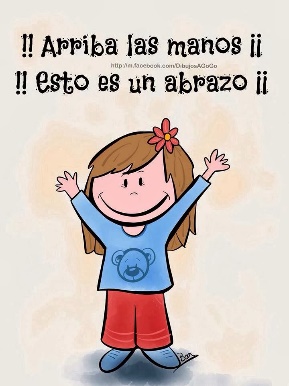 Estimadas pequeñas:Junto con saludar y esperar que cada una se encuentre bien, les envió un abrazo cariñoso y cargado de bendiciones. Que esta semana sea productiva para que sigamos avanzando en nuestros aprendizajes.                                      En esta oportunidad nuevamente queremos reiterar  nuestros  agradecimientos a  la gran labor que están realizando como familia y el apoyo que han brindado en la educación de sus hijas.Les doy a conocer el objetivo a trabajar esta semana.Objetivo de Aprendizaje(OA15) Identificar la labor que cumplen, en beneficio de la comunidad, instituciones como la escuela, la municipalidad, el hospital o la posta, carabineros de chile, y las personas que trabajan en ellas.Contenidos:Instituciones de nuestra comunidadRol de las instituciones Antes de comenzar, revisa los siguientes videos:https://www.youtube.com/watch?v=wx6GJDoRnHc ¡vamos a reflexionar!¿Qué institución se encuentran cercana a tu casa? Puedes observar desde tu ventana.         ¿te has dirigido a alguna de estas instituciones en busca de ayuda? Comenta tu experiencia.